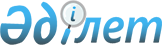 О внесении изменений и дополнений в решение от 29 декабря 2009 года N 23/167-IV "О бюджете города Семей на 2010-2012 годы"
					
			Утративший силу
			
			
		
					Решение маслихата города Семей Восточно-Казахстанской области от 29 января 2010 года N 24/176-IV. Зарегистрировано Управлением юстиции города Семей Департамента юстиции Восточно-Казахстанской области 5 февраля 2010 года за N 5-2-123. Прекращено действие по истечении срока, на который решение было принято, на основании письма аппарата маслихата города Семей Восточно-Казахстанской области от 28 февраля 2011 года N 01-26/89

      Сноска. Прекращено действие по истечении срока, на который решение было принято, на основании письма аппарата маслихата города Семей Восточно-Казахстанской области от 28.02.2011 N 01-26/89.

      

      

      В соответствии со статьями 106, 109 Бюджетного кодекса Республики Казахстан от 4 декабря 2008 года № 95-IV, подпунктом 1) пункта 1 статьи 6 Закона Республики Казахстан от 23 января 2001 года № 148 «О местном государственном управлении и самоуправлении в Республике Казахстан», решением Восточно-Казахстанского областного маслихата от 15 января 2010 года № 18/237-IV «О внесении изменений и дополнений в решение от 21 декабря 2009 года № 17/222-IV «Об областном бюджете на 2010-2012 годы» (зарегистрировано в Реестре государственной регистрации нормативных правовых актов от 25 января 2010 года № 2525) маслихат города Семей РЕШИЛ:



      1. Внести в решение от 29 декабря 2009 года № 23/167-IV «О бюджете города Семей на 2010-2012 годы» (зарегистрировано в Реестре государственной регистрации нормативных правовых актов от 30 декабря 2009 года № 5-2-120, опубликовано в газетах «Семей таңы» и «Вести Семей» от 7 января 2010 года № 1), следующие изменения и дополнения:



      Пункт 1 указанного решения изложить в новой редакции:

      «Утвердить городской бюджет на 2010 год согласно приложению 1 в следующих объемах:

      1) доходы – 13 404 471 тысяч тенге:

      налоговые поступления – 6 706 090 тысяч тенге;

      неналоговые поступления – 348 762 тысяч тенге;

      поступления от продажи основного капитала – 502 136 тысяч тенге;

      поступления трансфертов – 5 847 483 тысяч тенге;

      2) затраты – 13 404 471 тысяч тенге;

      3) чистое бюджетное кредитование – 9 793 тысяч тенге:

      бюджетные кредиты - 9 793 тысяч тенге;

      погашение бюджетных кредитов - 0 тысяч тенге;

      4) сальдо по операциям с финансовыми активами - 0 тысяч тенге:

      приобретение финансовых активов – 0 тысяч тенге;

      поступления от продажи финансовых активов государства - 0 тысяч тенге;

      5) дефицит (профицит) бюджета – (-) 9 793 тысяч тенге;

      6) финансирование дефицита (использование профицита) бюджета – 9 793 тысяч тенге:

      поступление займов – 9 793 тысяч тенге;

      погашение займов – 0 тысяч тенге;

      используемые остатки бюджетных средств – 0 тысяч тенге.



      2. Утвердить:

      Резерв местного исполнительного органа района (города областного значения) – 142014 тысяч тенге.



      3. Дополнить пунктами 10-1, 10-2, 10-3, 10-4, 10-5 следующего содержания:

      «10-1. Предусмотреть в бюджете города Семей на 2010 год целевые текущие трансферты из республиканского бюджета:

      На содержание вновь вводимых объектов образования – 57 071 тысяч тенге.

      Для внедрения предмета "Самопознание" – 24 508 тысяч тенге.

      На реализацию Государственной программы развития образования в Республике Казахстан на 2005-2010 годы – 46 981 тысяч тенге, в том числе:

      оснащение учебным оборудованием кабинетов физики, химии, биологии в государственных учреждениях основного среднего и общего среднего образования – 8 194 тысячи тенге;

      создание лингафонных и мультимедийных кабинетов в государственных учреждениях начального, основного среднего и общего среднего образования – 38 787 тысяч тенге.

      На развитие сети отделений дневного пребывания в медико-социальных учреждениях – 14 821 тысяч тенге.

      На увеличение норм питания в медико-социальных учреждениях – 15 667 тысяч тенге.

      На выплату государственной адресной социальной помощи – 22 000 тысяч тенге.

      На выплату государственного пособия на детей до 18 лет в связи с ростом размера прожиточного минимума – 4 800 тысяч тенге.

      Участникам и инвалидам Великой Отечественной войны для выплаты единовременной материальной помощи и на обеспечение проезда к 65-летию Победы в Великой Отечественной Войне – 77 703 тысячи тенге, в том числе:

      для выплаты единовременной материальной помощи – 70 565 тысяч тенге;

      на обеспечение проезда – 7 138 тысяч тенге.

      На содержание подразделений местных исполнительных органов в области ветеринарии – 15 711 тысяч тенге.

      На проведение противоэпизоотических мероприятий – 40 525 тысяч тенге.

      Для реализации мер социальной поддержки специалистов социальной сферы сельских населенных пунктов – 1 383 тысяч тенге.».

      «10-2. Предусмотреть в бюджете города Семей на 2010 год целевые трансферты на развитие из республиканского бюджета:

      на развитие, обустройство и (или) приобретение инженерно-коммуникационной инфраструктуры в соответствии с Государственной программой жилищного строительства в Республике Казахстан на 2008 - 2010 годы – 194 314 тысяч тенге;

      на строительство и (или) приобретение жилья государственного коммунального жилищного фонда в соответствии с Государственной программой жилищного строительства в Республике Казахстан на 2008 - 2010 годы – 194 054 тысячи тенге;

      на развитие теплоэнергетической системы, в том числе на инвестиционный проект: модернизация и реконструкция существующей системы теплоснабжения города Семей – 3 300 000 тысяч тенге.».

      «10-3. Учесть, что в составе поступлений местного бюджета на 2010 год предусмотрены кредиты из республиканского бюджета в сумме 9 793 тысячи тенге для реализации мер социальной поддержки специалистов социальной сферы сельских населенных пунктов.».

      «10-4. Предусмотреть в бюджете города Семей на 2010 год целевые текущие трансферты и целевые трансферты на развитие из республиканского бюджета на обеспечение занятости в рамках реализации стратегии региональной занятости и переподготовки кадров для финансирования следующих мероприятий:

      на ремонт инженерно-коммуникационной инфраструктуры и благоустройство населенных пунктов – 273 533 тысячи тенге;

      на ремонт и содержание автомобильных дорог районного значения, улиц городов и населенных пунктов– 447 473 тысячи тенге;

      на строительство и реконструкцию автомобильных дорог районного значения, улиц городов и населенных пунктов – 94 023 тысячи тенге;

      на капитальный и текущий ремонт школ и других социальных объектов – 295 830 тысяч тенге, в том числе:

      объектов культуры – 154 145 тысяч тенге;

      объектов образования – 136 629 тысяч тенге;

      социального обеспечения – 5 056 тысяч тенге».

      «10-5. Предусмотреть в бюджете города Семей на 2010 год целевые текущие трансферты из республиканского бюджета на расширение программы социальных рабочих мест и молодежной практики в сумме 139 800 тысяч тенге, из них:

      на расширение программ молодежной практики – 64 200 тысячи тенге;

      на создание социальных рабочих мест – 75 600 тысяч тенге.».



      4. Приложение 1 изложить в новой редакции, согласно приложению 1.



      5. Приложение 6 изложить в новой редакции, согласно приложению 2.



      6. Настоящее решение вводится в действие с 1 января 2010 года.

      

      

      Председатель сессии,

      секретарь городского маслихата                      К. Мирашев

      Приложение 1

      к решению № 24/176-IV

      от 29 января 2010 года 

      Бюджет города Семей на 2010 год   

 

      Секретарь

      городского маслихата                                К. Мирашев

      Приложение 2

      к решению № 24/176-IV

      от 29 января 2010 года 

      Бюджетные программы сельских округов, поселков в бюджете

на 2010 год                                                          тысяч тенге   

 

      Секретарь

      городского маслихата                                 К. Мирашев
					© 2012. РГП на ПХВ «Институт законодательства и правовой информации Республики Казахстан» Министерства юстиции Республики Казахстан
				Кате

горияКлассПод

классНаименованиеСумма

(тысяч тенге)12345I. Доходы13 404 471,01Налоговые поступления6 706 090,001Подоходный налог2 841 836,02Индивидуальный подоходный налог2 841 836,003Социальный налог2 015 756,01Социальный налог2 015 756,004Налоги на собственность1 351 922,01Налоги на имущество789 215,03Земельный налог202 369,04Налог на транспортные средства357 838,05Единый земельный налог2 500,005Внутренние налоги на товары, работы и услуги359 566,02Акцизы91 914,03Поступления за использование природных и других ресурсов104 615,04Сборы за ведение предпринимательской и профессиональной деятельности127 585,05Налог на игорный бизнес35 452,008Обязательные платежи, взимаемые за совершение юридически значимых действий и (или) выдачу документов уполномоченными на то государственными органами или должностными лицами137 010,01Государственная пошлина137 010,02Неналоговые поступления348 762,001Доходы от государственной собственности23 484,05Доходы от аренды имущества, находящегося в государственной собственности23 484,004Штрафы, пени, санкции, взыскания, налагаемые государственными учреждениями, финансируемыми из государственного бюджета, а также содержащимися и финансируемыми из бюджета (сметы расходов) Национального Банка Республики Казахстан6 697,01Штрафы, пени, санкции, взыскания, налагаемые государственными учреждениями, финансируемыми из государственного бюджета, а также содержащимися и финансируемыми из бюджета (сметы расходов) Национального Банка Республики Казахстан, за исключением поступлений6 697,006Прочие неналоговые поступления318 581,01Прочие неналоговые поступления318 581,03Поступления от продажи основного капитала502 136,001Продажа государственного имущества, закрепленного за государственными учреждениями413 369,01Продажа государственного имущества, закрепленного за государственными учреждениями413 369,003Продажа земли и нематериальных активов88 767,01Продажа земли78 710,02Продажа нематериальных активов10 057,04Поступления трансфертов5 847 483,002Трансферты из вышестоящих органов государственного управления5 847 483,02Трансферты из областного бюджета5 847 483,0Функ

цио

наль

ная

груп

паФунк

цио

наль

ная

под

группаАдми

нис

тра

торПрог

раммаНаименование расходовСумма

(тыс. тенге)123456II. Затраты13 404 471,001Государственные услуги общего характера351 039,01Представительные, исполнительные и другие органы, выполняющие общие функции государственного управления257 465,0112Аппарат маслихата района (города областного значения)15 231,0001Услуги по обеспечению деятельности маслихата района (города областного значения)15 231,0122Аппарат акима района (города областного значения)157 614,0001Услуги по обеспечению деятельности акима района (города областного значения)149 149,0002Создание информационных систем8 465,0123Аппарат акима района в городе, города районного значения, поселка, аула (села), аульного (сельского) округа84 620,0001Услуги по обеспечению деятельности акима района в городе, города районного значения, поселка, аула (села), аульного (сельского) округа82 796,0023Материально-техническое оснащение государственных органов1 824,02Финансовая деятельность59 768,0452Отдел финансов района (города областного значения)59 768,0001Услуги по реализации государственной политики в области исполнения и контроля за исполнением бюджета района и управления коммунальной собственностью района (города областного значения)33 399,0003Проведение оценки имущества в целях налогообложения2 089,0004Организация работы по выдаче разовых талонов и обеспечение полноты сбора сумм от реализации разовых талонов24 039,0011Учет, хранение, оценка и реализация имущества, поступившего в коммунальную собственность241,05Планирование и статистическая деятельность33 806,0453Отдел экономики и бюджетного планирования района (города областного значения)33 806,0001Услуги по реализации государственной политики в области формирования и развития экономической политики, системы государственного планирования и управления района (города областного значения)33 806,002Оборона33 430,01Военные нужды30 820,0122Аппарат акима района (города областного значения)30 820,0005Мероприятия в рамках исполнения всеобщей воинской обязанности30 820,02Организация работы по чрезвычайным ситуациям2 610,0122Аппарат акима района (города областного значения)2 610,0007Мероприятия по профилактике и тушению степных пожаров районного (городского) масштаба, а также пожаров в населенных пунктах, в которых не созданы органы государственной противопожарной службы2 610,003Общественный порядок, безопасность, правовая, судебная, уголовно-исполнительная деятельность22 441,01Правоохранительная деятельность22 441,0458Отдел жилищно-коммунального хозяйства, пассажирского транспорта и автомобильных дорог района (города областного значения)22 441,0021Обеспечение безопасности дорожного движения в населенных пунктах22 441,004Образование4 916 008,01Дошкольное воспитание и обучение441 440,0464Отдел образования района (города областного значения)441 440,0009Обеспечение деятельности организаций дошкольного воспитания и обучения441 440,02Начальное, основное среднее и общее среднее образование4 040 418,0464Отдел образования района (города областного значения)4 040 418,0003Общеобразовательное обучение3 825 261,0006Дополнительное образование для детей 215 157,04Техническое и профессиональное, послесреднее образование90 597,0464Отдел образования района (города областного значения)90 597,0018Организация профессионального обучения90 597,09Прочие услуги в области образования343 553,0464Отдел образования района (города областного значения)303 553,0001Услуги по реализации государственной политики на местном уровне в области образования21 770,0004Информатизация системы образования в государственных учреждениях образования района (города областного значения)9 767,0005Приобретение и доставка учебников, учебно-методических комплексов для государственных учреждений образования района (города областного значения)50 377,0007Проведение школьных олимпиад, внешкольных мероприятий и конкурсов районного (городского) масштаба4 745,0011Капитальный, текущий ремонт объектов образования в рамках реализации стратегии региональной занятости и переподготовки кадров216 894,0467Отдел строительства района (города областного значения)40 000,0037Строительство и реконструкция объектов образования40 000,006Социальная помощь и социальное обеспечение1 022 013,02Социальная помощь930 789,0451Отдел занятости и социальных программ района (города областного значения)930 789,0002Программа занятости217 540,0004Оказание социальной помощи на приобретение топлива специалистам здравоохранения, образования, социального обеспечения, культуры и спорта в сельской местности в соответствии с законодательством Республики Казахстан5 316,0005Государственная адресная социальная помощь99 325,0006Жилищная помощь42 479,0007Социальная помощь отдельным категориям нуждающихся граждан по решениям местных представительных органов216 202,0010Материальное обеспечение детей-инвалидов, воспитывающихся и обучающихся на дому47 477,0013Социальная адаптация лиц, не имеющих определенного местожительства43 616,0014Оказание социальной помощи нуждающимся гражданам на дому126 589,0016Государственные пособия на детей до 18 лет26 994,0017Обеспечение нуждающихся инвалидов обязательными гигиеническими средствами и предоставление услуг специалистами жестового языка, индивидуальными помощниками в соответствии с индивидуальной программой реабилитации инвалида27 548,0019Обеспечение проезда участникам и инвалидам Великой Отечественной войны к 65-летию Победы в Великой Отечественной войне7 138,0020Выплата единовременной материальной помощи участникам и инвалидам Великой Отечественной войны к 65-летию Победы в Великой Отечественной войне70 565,09Прочие услуги в области социальной помощи и социального обеспечения91 224,0451Отдел занятости и социальных программ района (города областного значения)91 224,0001Услуги по реализации государственной политики на местном уровне в области обеспечения занятости социальных программ для населения78 003,0011Оплата услуг по зачислению, выплате и доставке пособий и других социальных выплат2 552,0018Капитальный, текущий ремонт объектов социального обеспечения в рамках реализации стратегии региональной занятости и переподготовки кадров10 669,007Жилищно-коммунальное хозяйство1 454 314,01Жилищное хозяйство592 768,0458Отдел жилищно-коммунального хозяйства, пассажирского транспорта и автомобильных дорог района (города областного значения)62 834,0003Организация сохранения государственного жилищного фонда1 089,0004Обеспечение жильем отдельных категорий граждан61 745,0467Отдел строительства района (города областного значения)529 934,0003Строительство и (или) приобретение жилья государственного коммунального жилищного фонда194 054,0004Развитие, обустройство и (или) приобретение инженерно-коммуникационной инфраструктуры199 314,0019Строительство жилья136 566,02Коммунальное хозяйство496 885,0123Аппарат акима района в городе, города районного значения, поселка, аула (села), аульного (сельского) округа549,0014Организация водоснабжения населенных пунктов549,0458Отдел жилищно-коммунального хозяйства, пассажирского транспорта и автомобильных дорог района (города областного значения)468 905,0012Функционирование системы водоснабжения и водоотведения33 350,0030Ремонт инженерно-коммуникационной инфраструктуры и благоустройство населенных пунктов в рамках реализации cтратегии региональной занятости и переподготовки кадров435 555,0467Отдел строительства района (города областного значения)27 431,0006Развитие системы водоснабжения27 431,03Благоустройство населенных пунктов364 661,0123Аппарат акима района в городе, города районного значения, поселка, аула (села), аульного (сельского) округа5 360,0009Обеспечение санитарии населенных пунктов5 360,0458Отдел жилищно-коммунального хозяйства, пассажирского транспорта и автомобильных дорог района (города областного значения)359 301,0015Освещение улиц в населенных пунктах135 315,0016Обеспечение санитарии населенных пунктов27 533,0017Содержание мест захоронений и захоронение безродных7 286,0018Благоустройство и озеленение населенных пунктов189 167,08Культура, спорт, туризм и информационное пространство560 522,01Деятельность в области культуры107 637,0455Отдел культуры и развития языков района (города областного значения)107 637,0003Поддержка культурно-досуговой работы107 637,02Спорт39 310,0465Отдел физической культуры и спорта района (города областного значения)39 310,0005Развитие массового спорта и национальных видов спорта1 948,0006Проведение спортивных соревнований на районном (города областного значения) уровне19 251,0007Подготовка и участие членов сборных команд района (города областного значения) по различным видам спорта на областных спортивных соревнованиях18 111,03Информационное пространство127 698,0455Отдел культуры и развития языков района (города областного значения)79 089,0006Функционирование районных (городских) библиотек75 524,0007Развитие государственного языка и других языков народа Казахстана3 565,0456Отдел внутренней политики района (города областного значения)48 609,0002Услуги по проведению государственной информационной политики через газеты и журналы25 740,0005Услуги по проведению государственной информационной политики через телерадиовещание22 869,09Прочие услуги по организации культуры, спорта, туризма и информационного пространства285 877,0455Отдел культуры и развития языков района (города областного значения)250 253,0001Услуги по реализации государственной политики на местном уровне в области развития языков и культуры19 047,0004Капитальный, текущий ремонт объектов культуры в рамках реализации стратегии региональной занятости и переподготовки кадров231 206,0456Отдел внутренней политики района (города областного значения)28 561,0001Услуги по реализации государственной политики на местном уровне в области информации, укрепления государственности и формирования социального оптимизма граждан19 740,0003Реализация региональных программ в сфере молодежной политики8 821,0465Отдел физической культуры и спорта района (города областного значения)7 063,0001Услуги по реализации государственной политики на местном уровне в сфере физической культуры и спорта7 063,09Топливно-энергетический комплекс и недропользование3 300 000,09Прочие услуги в области топливно-энергетического комплекса и недропользования3 300 000,0467Отдел строительства района (города областного значения)3 300 000,0009Развитие теплоэнергетической системы3 300 000,010Сельское, водное, лесное, рыбное хозяйство, особо охраняемые природные территории, охрана окружающей среды и животного мира, земельные отношения80 331,01Сельское хозяйство19 517,0453Отдел экономики и бюджетного планирования района (города областного значения)1 383,0099Реализация мер социальной поддержки специалистов социальной сферы сельских населенных пунктов за счет целевого трансферта из республиканского бюджета1 383,0474Отдел сельского хозяйства и ветеринарии района (города областного значения)18 134,0001Услуги по реализации государственной политики на местном уровне в сфере сельского хозяйства и ветеринарии17 402,0004Материально-техническое оснащение государственных органов732,06Земельные отношения20 289,0463Отдел земельных отношений района (города областного значения)20 289,0001Услуги по реализации государственной политики в области регулирования земельных отношений на территории района (города областного значения)20 289,09Прочие услуги в области сельского, водного, лесного, рыбного хозяйства, охраны окружающей среды и земельных отношений40 525,0462Отдел сельского хозяйства района (города областного значения)40 525,0013Проведение противоэпизоотических мероприятий40 525,011Промышленность, архитектурная, градостроительная и строительная деятельность33 094,02Архитектурная, градостроительная и строительная деятельность33 094,0467Отдел строительства района (города областного значения)16 930,0001Услуги по реализации государственной политики на местном уровне в области строительства16 930,0468Отдел архитектуры и градостроительства района (города областного значения)16 164,0001Услуги по реализации государственной политики в области архитектуры и градостроительства на местном уровне16 164,012Транспорт и коммуникации1 009 908,01Автомобильный транспорт197 980,0458Отдел жилищно-коммунального хозяйства, пассажирского транспорта и автомобильных дорог района (города областного значения)197 980,0023Обеспечение функционирования автомобильных дорог197 980,09Прочие услуги в сфере транспорта и коммуникаций811 928,0458Отдел жилищно-коммунального хозяйства, пассажирского транспорта и автомобильных дорог района (города областного значения)811 928,0008Ремонт и содержание автомобильных дорог районного значения, улиц городов и населенных пунктов в рамках реализации стратегии региональной занятости и переподготовки кадров670 900,0009Строительство и реконструкция автомобильных дорог районного значения, улиц городов и населенных пунктов в рамках реализации стратегии региональной занятости и переподготовки кадров141 028,013Прочие202 774,03Поддержка предпринимательской деятельности и защита конкуренции19 296,0469Отдел предпринимательства района (города областного значения)19 296,0001Услуги по реализации государственной политики на местном уровне в области развития предпринимательства и промышленности19 296,09Прочие183 478,0452Отдел финансов района (города областного значения)142 014,0012Резерв местного исполнительного органа района (города областного значения)142 014,0453Отдел экономики и бюджетного планирования района (города областного значения)3 634,0003Разработка технико-экономического обоснования местных бюджетных инвестиционных проектов и концессионных проектов и проведение его экспертизы3 634,0458Отдел жилищно-коммунального хозяйства, пассажирского транспорта и автомобильных дорог района (города областного значения)37 830,0001Услуги по реализации государственной политики на местном уровне в области жилищно-коммунального хозяйства, пассажирского транспорта и автомобильных дорог37 830,015Трансферты418 597,01Трансферты418 597,0452Отдел финансов района (города областного значения)418 597,0020Целевые текущие трансферты в вышестоящие бюджеты в связи с изменением фонда оплаты труда в бюджетной сфере418 597,0III. Чистое бюджетное кредитование9 793,0Бюджетные кредиты9 793,010Сельское, водное, лесное, рыбное хозяйство, особо охраняемые природные территории, охрана окружающей среды и животного мира, земельные отношения9 793,01Сельское хозяйство9 793,0453Отдел экономики и бюджетного планирования района (города областного значения)9 793,0006Бюджетные кредиты для реализации мер социальной поддержки специалистов социальной сферы сельских населенных пунктов9 793,0Погашение бюджетных кредитов0,0IV. Сальдо по операциям с финансовыми активами0,0Приобретение финансовых активов0,0Поступления от продажи финансовых активов государства0,0V. Дефицит (профицит) бюджета-9 793,0VI. Финансирование дефицита (использование профицита) бюджета9 793,0№Наименование

сельского

округа,

поселкаВсегоВ том числе по программамВ том числе по программамВ том числе по программамВ том числе по программамВ том числе по программамВ том числе по программам№Наименование

сельского

округа,

поселкаВсего001 "Услуги по обеспечению деятельности акима района в городе, города районного значения, поселка, аула (села), аульного (сельского) округа"Из нихИз них009 "Обеспечение санитарии населенных пунктах"014 "Организация водоснабжения населенных пунктов"023 "Материально - техническое оснащение государственных органов" (за счет трансфертов из республиканского бюджета)№Наименование

сельского

округа,

поселкаВсего001 "Услуги по обеспечению деятельности акима района в городе, города районного значения, поселка, аула (села), аульного (сельского) округа"за счет местного бюджетаза счет трансфертов из республиканского бюджета009 "Обеспечение санитарии населенных пунктах"014 "Организация водоснабжения населенных пунктов"023 "Материально - техническое оснащение государственных органов" (за счет трансфертов из республиканского бюджета)1Абралинский5 0714 9114 209702301302Айнабулакский4 5754 3993 697702461303Акбулакский5 1114 9444 242702371304Алгабасский5 7465 5264 824702901305Достыкский6 6985 6094 9077029591306Жазыкский5 0754 3113 609702855491307Жиеналинский6 7335 6134 9117029901308Знаменский6 3655 4264 7247028091309Иртышский5 9275 1174 41570268013010Караоленский6 9616 7416 0397029013011Новобаженовский6 2865 4664 76470269013012Озерский6 1675 5124 81070252513013Приречный4 9654 7404 0387029513014Танатский4 8024 6413 9436982713415П. Шульбинск6 0435 83658360207016П. Чаган4 0044 0044004000Всего по бюджету90529
82 796
72 972
9 824
5 360
549
1 824
